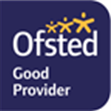 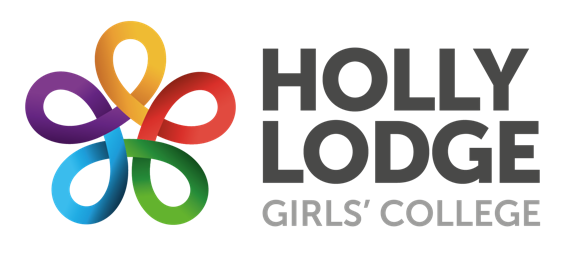 The Top 5 reasons you should choose to study with us!